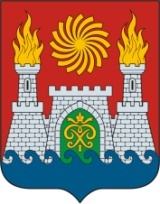 УПРАВЛЕНИЕ ОБРАЗОВАНИЯ г.МАХАЧКАЛЫМуниципальное бюджетное дошкольное образовательное учреждение «Детский сад №91»Приказ  От 09.01.2019                                                                                 № 1 «П»           «Об организации антикоррупционной деятельности в ДОУ»

В целях обеспечения реализации положений Федерального Закона от 25.12.2008 №273-ФЗ «О противодействии коррупции», в соответствии с Федеральным законом №135-ФЗ «О благотворительной деятельности», статьей 41«Закона об образовании»

ПРИКАЗЫВАЮ:
1.Разработать и ввести в действие план антикоррупционной деятельности МБДОУ №91 на 2019г.
2.Назначить ответственных лиц, наделенных функциями по предупреждению коррупционных действий в ДОУ.
3.Привлекать дополнительные материальные и денежные средства только на добровольной основе.
4.Привлечение добровольных пожертвований производить только на конкретные нужды ДОУ.
5.Использовать привлеченные средства, соблюдая их целевое назначение и требования об учете.
6.Распределение добровольных пожертвований физических и юридических лиц производить согласно смете под контролем представителей из родительского комитета.
7.Периодически отчитываться перед общим родительским собранием о получении расходовании добровольных пожертвований.
8.Недопускать, пресекать любые мероприятия по принудительному сбору денежных средств в ДОУ.
9.Контроль за исполнением приказа оставляю за собой.Заведующая                                                                С.В.КамбулатоваРД., г.Махачкала, ул.Магидова, 136                                                   тел. 8(8722) 67-92-59